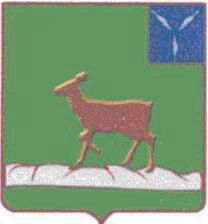 ИВАНТЕЕВСКОЕ РАЙОННОЕ СОБРАНИЕИВАНТЕЕВСКОГО МУНИЦИПАЛЬНОГО РАЙОНАСАРАТОВСКОЙ ОБЛАСТИПятьдесят восьмое заседание четвёртого созываРЕШЕНИЕ №17                                                                                         от 30 марта 2015 годас. ИвантеевкаО присвоении имензаслуженных людей Российской Федерации –Героев Советского Союза школам Ивантеевского муниципального районаСаратовской областиРассмотрев  ходатайства трудового коллектива муниципального общеобразовательного учреждения «Средняя общеобразовательная школа           с. Николаевка Ивантеевского района Саратовской области», Управляющего совета муниципального общеобразовательного учреждения «Средняя общеобразовательная школа с. Бартеневка Ивантеевского района Саратовской области», в соответствии с Положением о присвоении имен заслуженных людей Российской Федерации, имеющих высшие государственные награды, учреждениям и объектам социальной сферы, в связи с 70-летием Великой Победы советского народа над фашистской Германией и на основании статьи 19 Устава Ивантеевского муниципального района, Ивантеевское районное Собрание РЕШИЛО:1. Присвоить:1.1. Муниципальному общеобразовательному учреждению «Средняя общеобразовательная школа с. Николаевка Ивантеевского района Саратовской области» имя Героя Советского Союза Василия Михайловича Кузьмина.1.2. Муниципальному общеобразовательному учреждению «Средняя общеобразовательная школа с. Бартеневка Ивантеевского района Саратовской области» имя Героя Советского Союза Петра Егоровича Толстова.2. Контроль за исполнением решения возложить на председателя постоянной комиссии по социальной политике, охране здоровья, образованию, культуре, работе с молодёжью Федченко Е.И.3. Опубликовать настоящее решение в газете «Ивантеевский вестник».4. Настоящее решение вступает в силу с момента принятия.Глава Ивантеевского муниципального района -                                                         председатель районного Собрания                                            В.В. Басов